Protocole de Madrid concernant l’enregistrement international des marquesModification des montants de la taxe individuelle : TürkiyeLe Gouvernement de la Türkiye a notifié au Directeur général de l’Organisation Mondiale de la Propriété Intellectuelle (OMPI) une déclaration modifiant les montants de la taxe individuelle qui doit être payée à l’égard de la Türkiye en vertu de l’article 8.7) du Protocole de Madrid.À compter du 9 août 2023, les montants de la taxe individuelle pour la Türkiye seront les suivants :  Ces nouveaux montants devront être payés lorsque la Türkiyea)	est désignée dans une demande internationale reçue par l’Office d’origine le 9 août 2023 ou après cette date;  oub)	fait l’objet d’une désignation postérieure qui est reçue par l’Office de la partie contractante du titulaire ou présentée directement au Bureau international de l’OMPI à cette date ou à une date ultérieure;  ouc)	a été désignée dans un enregistrement international qui est renouvelé à cette date ou à une date ultérieure.Le 2 juin 2023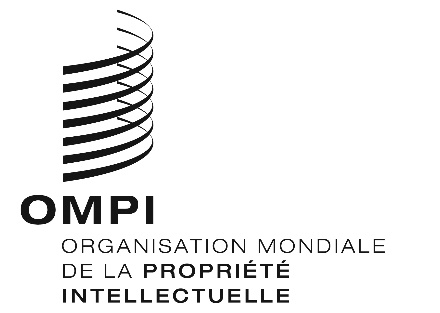 AVIS N° 15/2023AVIS N° 15/2023AVIS N° 15/2023RUBRIQUESRUBRIQUESMontants(en francs suisses)Montants(en francs suisses)RUBRIQUESRUBRIQUESJusqu’au 8 août 2023À compter du 9 août 2023Demande oudésignationpostérieure–  pour la première classe de produits ou services–  pour la deuxième classe de produits ou services–  pour chaque classe supplémentaire3737431253540Renouvellement–  quel que soit le nombre de classesLorsque le paiement est effectué pendant ledélai de grâce:–  quel que soit le nombre de classes121225113210